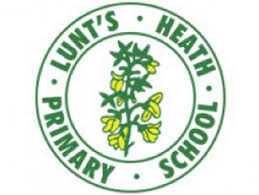 Lunt’s Heath Primary Year 4 Lunt’s Heath Primary Year 4 Lunt’s Heath Primary Year 4 Lunt’s Heath Primary Year 4 Lunt’s Heath Primary Year 4 Lunt’s Heath Primary Year 4 Lunt’s Heath Primary Year 4 Lunt’s Heath Primary Year 4 Lunt’s Heath Primary Year 4 Autumn 1Autumn 1Autumn 2Autumn 2Spring 1Spring 2Summer 1Summer 2Mathematics UnitsNumber: Place Value = Numbers to 1000Number: Place Value = Roman NumeralsNumber: Addition and Subtraction within 10,000Number: Place Value = Numbers to 1000Number: Place Value = Roman NumeralsNumber: Addition and Subtraction within 10,000Number: Multiplication and DivisionMeasurement: TimeNumber: Multiplication and DivisionMeasurement: TimeNumber: Multiplication and Division cont.Statistics: GraphsNumber: Further Multiplication and DivisionMeasurement: Mass and Volume = MassNumber: Further Multiplication and DivisionNumber :FractionsMeasurement: Mass and Volume = Volume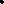 Number: DecimalsMeasurement: Length and HeightMeasurement: AreaMeasurement: MoneyGeometry: Angles, Shape and SymmetryGeometry; Position and MovementEnglish Units/Core TextsNarrativeClassic novels (The Wind in the Willows– Kenneth Grahame)Classic novels (The Wind in the Willows– Kenneth Grahame)Novel as a theme (Roman Diary the Journal of Iliona)Fairy/folk tales (The Pied Piper – Michael Morpurgo)Issues and dilemmas (The Promise–Nicola Davies)Traditional tales with a twist (Egyptian Cinderella – Shirley Climo)Film and playscript (The Lion the witch and the wardrobe)English Units/Core TextsNon-fictionInformation text: article for a magazine (links to text - (The treasure of the Loch Ness monster – Lari Don)Information text: article for a magazine (links to text - (The treasure of the Loch Ness monster – Lari Don)Recounts: Newspapers (links to History)Persuasion sales pitch/article (linked to PAN)Report (Links to History)Explanation text(Links to History)Instructions(Links to Geography)English Units/Core TextsPoetryPoems on a theme (The sound collector – Roger McGough)Poems on a theme (The sound collector – Roger McGough)Poems on a theme (The sound collector – Roger McGough)Poems e.g. cinquains(Linked to History – objects)Poems e.g. cinquains(Linked to History – objects)Classic poetry(Macavity the Mystery Cat – T.S. Eliot)Classic poetry(Macavity the Mystery Cat – T.S. Eliot)ScienceStates of matterCompare and group materials due to their changing states.States of matterCompare and group materials due to their changing states.States of matterCompare and group materials due to their changing states.Animals including humans: Understand the process of eating food from teeth to digestion in both humans and animals using food webs.ElectricityConstruct simple series circuits including switches and conductors.Living things and their habitatsUnderstand that living things can be grouped in different ways displaying this as classification keys,SoundIdentify how sounds are made and changed through differing factors.Crest Superstar AwardCrest Superstar Junior award delivered by Cronton College students.GeographyWhy should we settle here?Settlement & Land UseStudy types of settlements and relate to the local area of Farnworth.  Investigate impact of change in the local area focused on increased housing, road use and traffic calming measures using sketch maps, plans, graphs and Digimaps. Begin to use 4 figure grid references and introduce 8 compass points.Why should we settle here?Settlement & Land UseStudy types of settlements and relate to the local area of Farnworth.  Investigate impact of change in the local area focused on increased housing, road use and traffic calming measures using sketch maps, plans, graphs and Digimaps. Begin to use 4 figure grid references and introduce 8 compass points.Why should we settle here?Settlement & Land UseStudy types of settlements and relate to the local area of Farnworth.  Investigate impact of change in the local area focused on increased housing, road use and traffic calming measures using sketch maps, plans, graphs and Digimaps. Begin to use 4 figure grid references and introduce 8 compass points.Why should we settle here?Settlement & Land UseStudy types of settlements and relate to the local area of Farnworth.  Investigate impact of change in the local area focused on increased housing, road use and traffic calming measures using sketch maps, plans, graphs and Digimaps. Begin to use 4 figure grid references and introduce 8 compass points.Why is the North West such a great place live?A region of the UK – Map SkillsIdentify counties and regions of the UK, then investigate the North West region including diversity of physical and human features, population, socio- economic diversity and culture.Why is the North West such a great place live?A region of the UK – Map SkillsIdentify counties and regions of the UK, then investigate the North West region including diversity of physical and human features, population, socio- economic diversity and culture.Where can I climb a mountain?Mountains & TourismInvestigate the formation of mountains in the world, their climates and the impact of tourism using their first hand study of a mountain in Wales using sketch maps, plans, graphs and Digimaps.  Use 4 figure grid references and begin to use 8 compass points.Where can I climb a mountain?Mountains & TourismInvestigate the formation of mountains in the world, their climates and the impact of tourism using their first hand study of a mountain in Wales using sketch maps, plans, graphs and Digimaps.  Use 4 figure grid references and begin to use 8 compass points.HistoryWho were the Romans and why were they so powerful?  The Romans.  The Roman Empire and its impact on Britain.Start to explain the impact of the Roman civilisation on Britain identifying how their legacy is seen across the country today.Who were the Romans and why were they so powerful?  The Romans.  The Roman Empire and its impact on Britain.Start to explain the impact of the Roman civilisation on Britain identifying how their legacy is seen across the country today.Who were the Romans and why were they so powerful?  The Romans.  The Roman Empire and its impact on Britain.Start to explain the impact of the Roman civilisation on Britain identifying how their legacy is seen across the country today.Who were the Romans and why were they so powerful?  The Romans.  The Roman Empire and its impact on Britain.Start to explain the impact of the Roman civilisation on Britain identifying how their legacy is seen across the country today.How has electricity changed our lives over the last 100 years?  Technology through the 20th and 21st Centuries: Theme in British History beyond 1066Explain and give varied examples of how life was similar and different in the past identifying and noting connections, contrasts and trends over time in the everyday lives of people.How has electricity changed our lives over the last 100 years?  Technology through the 20th and 21st Centuries: Theme in British History beyond 1066Explain and give varied examples of how life was similar and different in the past identifying and noting connections, contrasts and trends over time in the everyday lives of people.How advanced were the civilizations around 3000 years ago?  Ancient EgyptiansAchievements of the Earliest CivilisationsContinue to describe connections and contrasts between aspects of history, people, events and artefacts studied comparing to other units studied and modern day.How advanced were the civilizations around 3000 years ago?  Ancient EgyptiansAchievements of the Earliest CivilisationsContinue to describe connections and contrasts between aspects of history, people, events and artefacts studied comparing to other units studied and modern day.Art / DTDTRoman MachinesMechanisms: LeversExperimenting with a range of levers, creating a design for a Roman catapult to create a desired movement. Understanding how linkages change the direction of a force and make things move at the same time.DTRoman MachinesMechanisms: LeversExperimenting with a range of levers, creating a design for a Roman catapult to create a desired movement. Understanding how linkages change the direction of a force and make things move at the same time.ARTRoman MosaicsExperiment with ceramic mosaic techniques to produce a piece of art.Use tessellation and other patterns in a collage.ARTRoman MosaicsExperiment with ceramic mosaic techniques to produce a piece of art.Use tessellation and other patterns in a collage.DTCooking and Nutrition: Adapting a recipe Following a baking recipe, from start to finish, including the preparation of ingredients to design a biscuit within a given budget and draw upon previous taste testing judgements.ARTDrawing inspired by Charles Rennie MackintoshMackintosh-Architect and Artist: (Drawings)Use different grades of pencil and drawing techniques to show tones, texture, movement, shadows and reflections.ARTPainting inspired by Claude Monet City scapesMonet Cityscapes: PaintingMix colours using tints and tones/shades and experiment in creating mood and feelings with colour.Use a number of brush techniques with thin and thick brushes, to create shapes, textures, patterns and lines.DTTextiles:  Egyptian CollarsDesigning and making an Egyptian Collar applying individual design criteria.  Knowing how to thread needles and tying knots with greater independence. Use cross stitch to join fabrics together and embellish using appliqué to attach pieces of fabric decoration.Religious EducationHow should we live our lives?What might a Hindu learn from celebrating Diwali?
Hinduism
 Describe what moral guidance Hindus might gain from the story of Rama and Sita. Diwali- Explain the deeper meaning of festival celebrations. Reflect on the symbolism of light within all human cultures.What might a Hindu learn from celebrating Diwali?
Hinduism
 Describe what moral guidance Hindus might gain from the story of Rama and Sita. Diwali- Explain the deeper meaning of festival celebrations. Reflect on the symbolism of light within all human cultures.How and why might Christians use a Bible?Christianity (Bible)
 Describe why some Christians might view the Bible as an important source of authority and moral guidance, with examples of different writings.How and why might Christians use a Bible?Christianity (Bible)
 Describe why some Christians might view the Bible as an important source of authority and moral guidance, with examples of different writings.How do Sikhs express their beliefs and values?SikhismExplain the symbolism of the 5Ks. Explain Sikhs principles of a life of religious, moral and social commitment.Sikhism WorkshopIs a sacrifice an important part of religious life?Christianity (Jesus)
Explain agapé (selfless love for others). Reflect on the sacrifices that Jesus made in the Easter story.Why do Muslims fast during Ramadan?Islam 
Understand the submission to Allah and service to God through charitable life and actions in greater depth.What does ‘love your neighbour’ really mean?Christianity (Church)
Retell some of the main parables of Jesus and explain how and why these might be important for Christians.PHSEBeing Me In My WorldUnderstanding being a citizen in school and an introduction to democracy.Being Me In My WorldUnderstanding being a citizen in school and an introduction to democracy.Celebrating DifferenceMaking assumptions based on appearance. Bullying-it can be hard to spot and what to do if unsure.Celebrating DifferenceMaking assumptions based on appearance. Bullying-it can be hard to spot and what to do if unsure.Outdoor LearningDreams And GoalsHopes and dreams and dealing with disappointment.Healthy MeUnderstanding the effects of smoking, alcohol and dealing with peer pressure.RelationshipsUnderstanding how relationships may change over time and why.ComputingMy online LifeAs in Year 3 plus…It highlights what a child should know in terms of current online technology, its influence on behaviour and development, and what skills they need to be able to navigate it.My online LifeAs in Year 3 plus…It highlights what a child should know in terms of current online technology, its influence on behaviour and development, and what skills they need to be able to navigate it.Hour of codeAs in Year 3 plus…Answer questions such as; What is coding? Why is coding important? What is visual coding What is an algorithm? What is a program? What is a conditional statement?Hour of codeAs in Year 3 plus…Answer questions such as; What is coding? Why is coding important? What is visual coding What is an algorithm? What is a program? What is a conditional statement?Fake or real?Fake news has become commonplace in society and children are very much part of those who are reading fake news on a daily basis. This module will aim to make them aware of Fake News, give them the skills to consider each piece of news they read on its own merits and decide what is real or fake.Endangered AnimalsThe children will learn new online skills and discuss AI, computer-generated images and copyright. They will visit protected national parks by using Google Earth. Then the children will create illustrations and use a video editing app to produce a social media advert that raises awareness of our planet’s endangered animals.DinosaursThis unit of work will see children take on the role of actors, directors, editors, camera operators and special effect artists as they create a movie trailer for a dinosaur-themed film.Game designThe children will learn all about the career of a Games Designer. They will play games, write reviews and then design and prototype their own game. Finally they will pitch their game idea to the class.PERoman DanceCreatively change static actions into travelling movement and show different levels and pathwaysRoman DanceCreatively change static actions into travelling movement and show different levels and pathwaysTaekwondoTo apply co-ordination, agility and balance.TaekwondoTo apply co-ordination, agility and balance.Dance- ShowcaseTo perform a dance showcase to a live audienceGymnastics- Rolling and travelling lowProduce a sequence of rolls which show elements of unison, canon and mirroringDance- EgyptiansTo recognise good timing, execution and performance skillsGymnastics – Partner work - Pushing and PullingTo work at contrasting levels while performing in unison and cannonOutdoor PECricketTo develop power and direction of the ball using the full face of the batCricketTo develop power and direction of the ball using the full face of the batTag RugbyTo pass a rugby ball accurately backwards using both right and left handTag RugbyTo pass a rugby ball accurately backwards using both right and left handHockeyTo effectively use the push pass and jab tackleHandballTo effectively intercept passes and block shotsAthleticsTo use the correct techniques for running, hurdling, throwing and jumpingTri golfTo putt and chip a ball towards a target striking the ball with accuracyMusicMamma MiaPopMamma MiaPopWhole Class - Keyboard LessonsWhole Class - Keyboard LessonsGlockenspiel Stage 2Stop!GrimeLean On MeSoul/GospelUkelele Lessons(Introduction)MFLFrench CultureExploring parts of France and recapping instructionsWelcome to SchoolLearning how to talk about where they live.French CultureExploring parts of France and recapping instructionsWelcome to SchoolLearning how to talk about where they live.NumbersExploring numbers 0-20Calendar
Developing knowledge on days, months and seasonsAssessment 1NumbersExploring numbers 0-20Calendar
Developing knowledge on days, months and seasonsAssessment 1Classroom objectsSay and write nouns for classroom itemsColoursExploring colours and forming sentences, I like/ don’t like.Family
Exploring different members of family and write personal informationAssessment 2Parts of the body
Understand parts of the face and body and write a simple description.Summertime
Describe the weather forecast, talk about summer foods.French festivals
 Learning about French traditions (Bastille Day)Assessment 3Curriculum EnrichmentAutumn Term - Catalyst Sleepover (History and Science)Hinduism WorkshopAutumn 2 – Roman Chester Experience(HISTORY)Christmas NativityLocal Fieldwork in Widnes (GEOGRAPHY)Autumn Term - Catalyst Sleepover (History and Science)Hinduism WorkshopAutumn 2 – Roman Chester Experience(HISTORY)Christmas NativityLocal Fieldwork in Widnes (GEOGRAPHY)Autumn Term - Catalyst Sleepover (History and Science)Hinduism WorkshopAutumn 2 – Roman Chester Experience(HISTORY)Christmas NativityLocal Fieldwork in Widnes (GEOGRAPHY)Autumn Term - Catalyst Sleepover (History and Science)Hinduism WorkshopAutumn 2 – Roman Chester Experience(HISTORY)Christmas NativityLocal Fieldwork in Widnes (GEOGRAPHY)Y4 PAN – Spring 1 (February)Electricity Workshop(SCIENCE)Liverpool Museumand Albert Dock(GEOGRAPHY)Y4 PAN – Spring 1 (February)Electricity Workshop(SCIENCE)Liverpool Museumand Albert Dock(GEOGRAPHY)Rivington Pike(GEOGRAPHY)Theatre Trip / Empire TourRivington Pike(GEOGRAPHY)Theatre Trip / Empire Tour